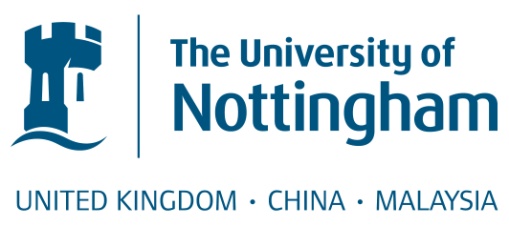 Faculty of Medicine and Health SciencesSchool of Veterinary Medicine and ScienceSutton Bonington Campus
LE12 5RD, UKTel	 +44(0)115 951 6625Fax	+44(0)115 951 6415February 26th 2015The authors would like to thank the reviewers again for their comments.  We have addressed your suggestion regarding odds ratio definition.Yours faithfully,Catrin Rutland‘Thank you for making meaningful changes in response to my earlier comments. One final point: I recommend that you define an odds ratio as something other than relative likelihood; the latter is more strongly recognized as probability, so it would be more correct to define an odds ratio as the ratio of odds, with the latter defined as the ratio of likelihoods (or probabilities) under different conditions.’Thank you for this suggestion. We have now added some more words of explanation and added a reference regarding odds ratio on page 6.  We know that ‘odds ratio’ is a fairly standard term in genetics to describe the work that we have carried out, but we have removed the word likelihood as suggested and the word probability is now in place and the term ‘odds ratio’ is referenced in case the reader would like to see the full explanation.  